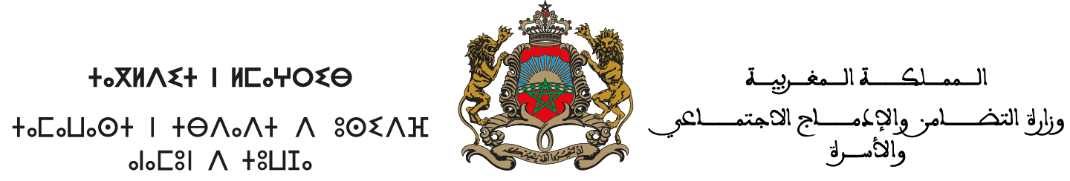 وزارة التضامن والإدماج الاجتماعي والأسرة:مرجع قرار الإعلان عن فتح باب الترشيح :   صادر عن وزيرة التضامن والإدماج الاجتماعي والأسرة، رقم .........................           بتاريخ .....................................المنصب المعني:..........................................................................................................................الحالة المدنيةالإسم : ...............................................................................................................Nom :الإسم الشخصي:..........................................................................................................Prénom :تاريخ الإزدياد:|_||_||_||_|/|_||_|/|_||_|مكان الإزدياد: .....................................................................................................الحالة العائلية:عازب (ة) 		متزوج (ة) 	أرمل (ة) رقم بطاقة التعريف الوطنية: ..............................   رقم التأجير : .....................................تاريخ التوظيف بالإدارة :...............................................................................................................................................................الدرجة : .............................................. السلم : ......................الرتبة : ........................................................................................التعيين الحالي : .......................................................................................................................................................................... رقم الهاتف (المكتب):.......................... النقال:.........................................................................................................................البريد الإلكتروني: .......................................................................................................................................................................العنوان الشخصي : ......................................................................................................................................................................................................................................................................................................................................................................الشهادات(من الأحدث إلى الأقدم)التكوين المستمر والتدريب (من الأحدث إلى الأقدم)التجربة المهنيةالمناصب التي تم شغلها بالإدارةالمناصب التي تم شغلها بالقطاع الخاصالخبرات المهنيةالمؤهلات في ميدان الإعلاميات....................................................................................................................................................................................................................................................................................................................................................................................................................................................................................اللغاتالمؤهلات برأيكم(ن) ماهي مؤهلاتكم(ن) للنجاح لشغل المنصب الذي تترشحون أو تترشحن له : المعارف :	................................................................................................................................................................................................................................................................................................................................................................................................................................................................................................................................................................................................................................................................................................................................................................................................................................................................................................................................................................................................................................................................................................................................................................................................................................................................................................................................................................................................................................................................................................................................................................................................................................................................................................................................................................................................................................................................................................................................................................................................................................................................................................................................................................................................................................................................................................................................................................................................................................................................................................................................................................................................................................................................................................................................................................................................................................................................................................................................................................................................................................................................................................................................................................................................................................................................................................................................................................................................................................................................................................................................................................................................................................................................................................................................................................................................................................................................................................التجارب.........................................................................................................................................................................................................................................................................................................................................................................................................................................................................................................................................................................................................................................................................................................................................................................................................................................................................................................................................................................................................................................................................................................................................................................................................................................................................................................................................................................................................................................................................................................................................................................................................................................................................................................................................................................................................................................................................................................................................................................................................................................................................................................................................................................................................................................................................................................................................................................................................................................................................................................................................................................................................................................................................................................................................................................................................................................................................................................................................................................................................................................................................................................................................................................................................................................................الكفاءات...................................................................................................................................................................................................................................................................................................................................................................................................................................................................................................................................................................................................................................................................................................................................................................................................................................................................................................................................................................................................................................................................................................................................................................................................................................................................................................................................................................................................................................................................................................................................................................................................................................................................................................................................................................................................................................................................................................................................................................................................................................................................................................................................................................................................................................................................................................................................................................................................................................................................................................................................................................................................................................................................................................................................................................................................................................................................................................................................................................................................................................................................................................................................................................................................................................................................برنامج العمل والمنهجية التي يقترحها المترشح(ة) لتدبير الوحدة الإدارية المعنية وتطويرها والرفع من أدائها :............................................................................................................................................................................................................................................................................................................................................................................................................................................................................................................................................................................................................................................................................................................................................................................................................................................................................................................................................................................................................................................................................................................................................................................................................................................................................................................................................................................................................................................................................................................................................................................................................................................................................................................................................................................................................................................................................................................................................................................................................................................................................................................................................................................................................................................................................................................................................................................................................................................................................................................................................................................................................................................................................................................................................................................................................................................................................................................................................................................................................................................................................................................................................................................................................................................................................................................................................................................................................................................................................................................................................................................................................................................................................................................................................................................................................................................................................................................................................................................................................................................................................................................................................................................................................................................................................................................................................................................................................................................................................................................................................................................................................................................................................................................................................................................................................................................................................................................................................................................................................................................................................................................................................................................................................................................................................................................................................................................................................................................................................................................................................................................................................................................................................................................................................................................................................................................................................................................................................................................................................................................................................................................................................................................................................................................................................................................................................................................................................................................................................................................................................................................................................................................................................................................................................................................................................................................................................................................................................................................................................................................................................................................................................................................................................................................................................................................................................................................................................................................................................................................................................................................................................................................................................................................................................................................................................................................................................................................................................................................................................................................................................................................................................................................................................................................................................................................................................................................................................................................................................................................................................................................................................................................................................................................................................................................................................................................................................................................................................................................................................................................................................................................................................................................................................................................................................................................................................................................................................................................................................................................................................................................................................................................................................................................................................................................................................................................................................................................................................................................................................................................................................................................................................................................................................................................................................................................................................................................................................................................................................................................................................................................................................................................................................................................................................................................................................................................................................................................................................................................................................................................................................................................................................................................................................................................................................................................................................................................................................................................................................................................................................................................................................................................................................................................................................................................................................................................................................................................................................................................................................................................................................................................................................................................................................................................................................................................................................................................................................................................................................................................................................................................................................................................................................................................................................................................................................................................................................................................................................................................................................................................................................................................................................................................................................................................................................................................................................................................................................................................................................................................................................................................................................................................................................................................................................................................................................................................................تصريح :أشهد على صحة المعلومات الواردة في هذا المطبوع.حرر في:.........................بتاريخ:|_||_||_||_|/|_||_|/|_||_|التوقيع مع إثبات الإسم الكامل: ..............................ملحوظة:يمكن مطالبتكم(ن) عند الاقتضاء بالإدلاء بوثائق تؤكد صحة البيانات المشار إليها أعلاه.الرأي والتقديرات :رأي الرئيس(ة) المباشر(ة) في الكفاءات المهنية للمترشح(ة):رأي وتقديرات اللجنة:الصورةالشهادة أو الدبلومالمؤسسةالمدينة/البلدتاريخ الحصول على الشهادةموضوع التكوينالمدة السنةالمؤسسة أو الهيئةالمدينة/البلدالمديريةالقسم أو المصلحةالمنصب/ الوظيفةالفترةهيئة / شركةالمنصب/الوظيفةالفترةالمجالالموضوعالمضمونالتاريخالعربيةالأمازيغيةالفرنسيةالأنجليزيةالإسبانيةأخرىمقروءةمكتوبةمنطوقة...............................................................................................................................................................................................................................................................................................................................................................................................................................................................................................................................................................................................................................................................................................................................................................................................................................................................................................................................................................................................................................................................................................................                                                        حرر ب ........................................ بتاريخ ..........................................                                                                                                   التوقيع............................................................................................................................................................................................................................................................................................................................................................................................................................................................................................................................................................................................................................................................................................................................................................................................................................................................................................................................................................................................................................................................................................................................................................................................................................................................................................................................................................................................................................................................................................................................................................................................................................................................................................................................................................................................................................................................................................................................................................................................................................................................................................................................................................................................................................                                                                                   حرر ب ........................................ بتاريخ ..........................................